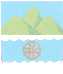 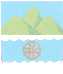 В соответствии с Федеральным Законом от 06.10.2003 г. № 131-ФЗ «Об общих принципах организации местного самоуправления в Российской Федерации», ст. 6 Федерального закона «Об отходах производства и потребления» от 24.06.1998 г. N 89-ФЗ (ред. от 25.12.2018, с изм. от 19.07.2019 г.), постановлением Правительства Самарской области от 06.08.2018 г. № 449 «Об утверждении Порядка накопления ТКО, в том числе их раздельного накопления, на территории Самарской области», руководствуясь Уставом городского округа Октябрьск Самарской области        ПОСТАНОВЛЯЮ:         1. Внести в постановление Администрации городского округа Октябрьск Самарской области  от 16.09.2019 г. № 1009 «О децентрализованном сборе и накоплении твердых коммунальных отходов на территории  г. о. Октябрьск» (в редакции постановления Администрации г. о. Октябрьск от 12.02.2020 г. № 165; от 12.03.2020 г. № 258; 04.06.2020 Г. № 514; от 30.06.2020 г.  № 562) (далее по тексту – постановление) следующие изменения:          1. Приложение № 1 к постановлению изложить  в новой редакции, согласно приложению № 1 к настоящему постановлению.         2. Приложение № 2 к постановлению изложить  в новой редакции, согласно приложению № 2 к настоящему постановлению.         3. Опубликовать настоящее постановление в газете «Октябрьское время» и разместить его на официальном сайте Администрации городского округа Октябрьск Самарской области в сети Интернет.         4. Настоящее постановление вступает в силу со дня его официального опубликования.         5. Контроль за исполнением настоящего постановления оставляю за собой.Глава городского округа                                                                    А. В. ГожаяПавлов М. М. 22609О внесении изменений в постановление Администрации городского округа Октябрьск Самарской области от 16.09.2019 г. № 1009 «О децентрализованном сборе и накоплении твердых коммунальных отходов на территории  г. о. Октябрьск»